XLIII MUZIČKI FESTIVAL mladih Crne Gore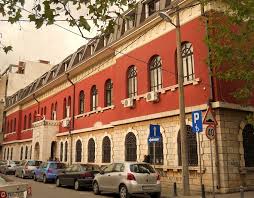 Podgorica, 25-28. April 2016.godineK  O N A Č N I    R E Z U L T A T IPredsjednik žirija, Žana Lekić	26.april 2016. godine                                                   ______________________________________Disciplina: NESTANDARDNI DUO                 Kategorija: IV kategorijaDisciplina: NESTANDARDNI DUO                 Kategorija: IV kategorijaDisciplina: NESTANDARDNI DUO                 Kategorija: IV kategorijaDisciplina: NESTANDARDNI DUO                 Kategorija: IV kategorijaR.brPrezime I imeUkupnobodovaNagrada/ Škola11Radoman Jovana, Ćalasan Relja100SPECIJALNA NAGRADAŠOSMO „Vida Matjan”, Kotor29Seferović Veliša, Vujadinović Vasilije93,75SREBRNA LIRAUmjetnička škola za muziku i balet „Vasa Pavić“, Podgorica38Kovačević Nikola, Marić Nemanja93,25SREBRNA LIRAMuzička škola Tivat43Rašović Vukica, Rončević Tijana91,50SREBRNA LIRAUmjetnička škola osnovnog i srednjeg muzičkog obrazovanja za talente „Andre Navarra“, Podgorica55Bismiljak Boško, Knežević Stefan88,75BRONZANA LIRAŠOSMO „Vida Matjan”, Kotor67Šćekić Lara, Softić Damir,84,50POHVALAUmjetnička škola za muziku i balet „Vasa Pavić“, Podgorica4Medojević Nikola, Lakićević Miljan0Umjetnička škola za muziku i balet „Vasa Pavić“, Podgorica6Kovačević Nikola, Vuksanović Valerija0Muzička škola Tivat2Račić Doris, Čelanović Iva0Muzička škola Tivat